唐河县权庄变电站至港岛幸福里电力线路及地下管道工程 招标文件 招标编号：thggzygcjy-2023-099  招 标 人 ： 唐河县住房和城乡建设局招标代理机构：陕西恒瑞项目管理有限公司日     期： 2023年11月目   录 第一章 招标公告	1 第二章 投标人须知	5 投标人须知前附表	5 投标人须知	13 第三章 评标办法（综合评分法）	22  第四章 合同条款及格式	29 第五章 工程量清单	34 第六章 图  纸	35 第七章 技术标准和要求	36 第八章 投标文件格式	37 第一章  招标公告唐河县权庄变电站至港岛幸福里电力线路及地下管道招标公告一、招标条件:唐河县权庄变电站至港岛幸福里电力线路及地下管道已经县政府批准建设，资金来源为县财政资金。招标人为唐河县住房和城乡建设局，招标代理机构为陕西恒瑞项目管理有限公司。项目已具备招标条件，现对该项目施工进行国内公开招标。本次招标采用全流程电子辅助招投标。二、项目概况及编号2.1工程名称：唐河县权庄变电站至港岛幸福里电力线路及地下管道；2.2招标编号：thggzygcjy-2023-099 2.3建设地点：唐河县城区；2.4招标范围：施工图纸范围内及工程量清单包含的所有工程内容；2.5工   期：90日历天；2.6质量要求：合格；2.7标段划分：共划分一个标段；三、投标人资格要求:3.1、报名企业应具有独立法人资格且具有有效的营业执照，具有市政公用工程施工总承包叁级及以上资质，同时具备有效的企业安全生产许可证，并在人员、设备、资金等方面具备相应的专业能力；3.2、拟派项目经理须具备市政公用工程专业贰级及以上注册建造师资格证书及有效的安全生产考核合格证，企业出具的拟任项目经理无在建承诺书；3.3、具备履行合同所必需的设备和专业技术能力；3.4、具有近三年经审计的财务报告，财务状况良好，信誉良好；（成立不足三年的企业，从成立之日算起）；3.5、投标人出具的无行贿行为承诺（承诺对象包括投标人、法定代表人、项目经理）；3.6、列入失信被执行人、重大税收违法案件当事人名单的投标人，拒绝参与本项目招投标活动；【查询渠道：“信用中国”网站（www.creditchina.gov.cn）；“中国裁判文书网”（http://wenshu.court.gov.cn/）或“中国执行信息公开网”（http://zxgk.court.gov.cn/）查询投标人相关主体（企业、法定代表人、项目经理）的查询结果，凡被列入重大违法案件（刑事案件、强制清算与破产）的，依法限制其参与投标和工程建设】（提供网站截图加盖公章，查询日期不得早于招标公告发布之日）； 3.7、本次招标实行资格后审，审查内容以投标截止时间24小时前填报上传南阳企业诚信库信息为准，过期更改的诚信库信息不作为本项目评审依据。开评标现场不接受诚信库信息原件。诚信库上传信息必须内容齐全，真实有效，原件扫描件清晰可辨。投标文件中资格审查资料应与上传南阳市诚信库信息一致。否则，由此造成应得分而未得分或资格审查不合格等情况的，由投标企业承担责任。3.8、本次招标不接受联合体投标，不允许分包和转包。四、投标报名及招标文件的获取：4.1招标文件的获取方式： 网上下载潜在投标人在南阳市公共资源交易中心办理CA数字证书，在南阳市交易平台诚信库进行登记注册，验证通过后可直接运用CA证书登录唐河县公共资源交易中心网站（www.thggzy.cn）诚信库会员系统进行网上下载招标文件。唐河县公共资源交易平台与南阳市公共资源交易平台诚信库系统互认共享、CA 数字证书互认共享。4.2获取招标文件时间：2023年11月17日10时00分至2023年11月23日17时30分。 4.3招标文件售价：本项目不收取招标文件费用。 4.4成功下载本项目招标文件的投标单位为合格投标人。 五、投标文件的递交时间及地点：5.1电子投标文件递交的截止时间及开标时间：2023年12月13日上午9:30整；5.2开标地点：唐河县公共资源交易中心第三开标室（本项目采用网上不见面方式开标，投标企业无需到达开标现场）；5.3该项目需要使用不见面开标，告知投标人无需前往现场来参与投标。各投标人根据手册要求，提前做好相关准备工作。附件：操作手册地址(下载中心或办事指南中自行下载)、不见面开标大厅地址：唐河县公共资源交易中心网站首页“不见面开标大厅”模块。5.4该项目自行上传投标文件，无需寄送和递交非加密投标文件光盘等。需提前登录不见面开标系统。5.5因投标人无需现场参与开标，所有准备工作需要自行到位。开标过程中如遇到紧急事项，可在不见面开标大厅中进行提出异议或文字交流。5.6不见面开标过程中，如投标人准备不到位，造成无法及时解密、网络问题等情况造成开标无法继续的，视为该投标人自动放弃投标（30分钟内），将被退回投标文件；5.7电子投标文件应在招标文件规定的投标截止时间前到达交易系统。逾期到达交易系统的电子投标文件视为放弃本次投标。六、本次招标项目招标人不组织踏勘现场和投标预备会。七、发布公告的媒介：本次招标公告同时在《中国招标投标公共服务平台》、《河南省电子招标投标公共服务平台》、《唐河县公共资源交易中心》发布。八、联系方式:招标人：唐河县住房和城乡建设局 联系人：周先生            电  话：15083331200地  址：唐河县新春路北段 监督单位：唐河县住房和城乡建设局联 系 人：杨女士电    话：0377-68926858地    址：唐河县新春路北段招标代理机构：陕西恒瑞项目管理有限公司联系人：毛先生           电  话：15137732690地   址：西安市雁翔路58号副1号哈佛公馆裙楼3层唐河县公共资源交易中心联系人：柴先生       电话：0377-68513299地址：唐河县和谐广场三号楼 唐河县住房和城乡建设局   陕西恒瑞项目管理有限公司                                                                           2023年11月16日 第二章   投标人须知前附表投标人须知前附表1、总则1.1项目概况 1.1.1根据《中华人民共和国招标投标法》、《中华人民共和国招标投标法实施条例》等有关法律、法规和规章的规定，本招标项目已具备招标条件，现对本项目进行招标。 1.1.2本招标项目招标人：见投标人须知前附表。 1.1.3本招标项目招标代理机构：见投标人须知前附表。 1.1.4本招标项目名称：见投标人须知前附表。 1.1.5本招标项目建设地点：见投标人须知前附表。 1.2资金来源和落实情况 1.2.1本招标项目的资金来源：见投标人须知前附表。 1.2.2本招标项目的资金落实情况：见投标人须知前附表。 1.3招标范围、计划工期和质量要求 1.3.1本次招标范围：见投标人须知前附表。 1.3.2本项目的计划工期：见投标人须知前附表。 1.3.3本项目的质量要求：见投标人须知前附表。 1.3.4本项目的工程缺陷责任期：见投标人须知前附表。1.4投标人资格要求 1.4.1投标人应具备承担施工标段的资质条件、能力和信誉。 （1）资质条件：见投标人须知前附表； （2）财务要求：见投标人须知前附表； （3）信誉要求：见投标人须知前附表； （4）项目经理资格：见投标人须知前附表； （5）其他要求：见投标人须知前附表。 1.4.2投标人须知前附表规定接受联合体投标的，除应符合本章第 1.4.1 项和投标人须知前附表的要求外，还应遵守以下规定：  （1）联合体各方应按招标文件提供的格式签订联合体协议书，明确联合体牵头人和各方权利义务； （2）由同一专业的单位组成的联合体，按照资质等级较低的单位确定资质等级；  （3）联合体各方不得再以自己名义单独或参加其他联合体在同一标段中投标。1.4.3 投标人不得存在下列情形之一： （1）与招标人存在利害关系可能影响招标公正性的法人、其他组织或者个人，不得参加投标。单位负责人为同一人或者存在控股、管理关系的不同单位，不得参加同一标段投标或者未划分标段的同一招标项目投标。 （2）为本标段前期准备提供设计或咨询服务的，但设计施工总承包的除外；  （3）为本标段的监理人； （4）为本标段的代建人；  （5）为本标段提供招标代理服务的；  （6）与本标段的监理人或代建人或招标代理机构同为一个法定代表人的； （7）与本标段的监理人或代建人或招标代理机构相互控股或参股的； （8）与本标段的监理人或代建人或招标代理机构相互任职或工作的； （9）被责令停业的；  （10）被暂停或取消投标资格的；  （11）财产被接管或冻结的； （12）在最近三年内有骗取中标或严重违约或重大工程质量问题的。 1.4.4招标人存在利害关系可能影响招标公正性的法人、其他组织或者个人，不得参加投标。单位负责人为同一人或者存在控股、管理关系的不同单位，不得参加同一标段投标或者未划分标段的同一招标项目投标。 1.5费用承担 投标人准备和参加投标活动发生的费用自理。1.6 保密 参与招标投标活动的各方应对招标文件和投标文件中的商业和技术等秘密保密，违者应对由此造成的后果承担法律责任。  1.7 语言文字 除专用术语外，与招标投标有关的语言均使用中文。必要时专用术语应附有中文注释。1.8 计量单位 所有计量均采用中华人民共和国法定计量单位。1.9 踏勘现场 1.9.1投标人须知前附表规定组织踏勘现场的，招标人按投标人须知前附表规定的时间、地点组织投标人踏勘项目现场。  1.9.2投标人踏勘现场发生的费用自理。 1.9.3除招标人的原因外，投标人自行负责在踏勘现场中所发生的人员伤亡和财产损失。 1.9.4招标人在踏勘现场中介绍的工程场地和相关的周边环境情况，供投标人在编制投标文件时参考， 招标人不对投标人据此作出的判断和决策负责。 1.10投标预备会 1.10.1投标人须知前附表规定召开投标预备会的，招标人按投标人须知前附表规定的时间和地点召开投标预备会，澄清投标人提出的问题。 1.10.2投标人应在投标人须知前附表规定的时间前，以书面形式将提出的问题送达招标人，以便招标人在会议期间澄清。 1.10.3投标预备会后，招标人在投标人须知前附表规定的时间内，将对投标人所提问题的澄清，以书面方式通知所有购买招标文件的投标人。该澄清内容为招标文件的组成部分。 1.11分包 本工程不允许分包。1.12 偏离 不允许。1.13 付款方式 见投标人须知前附表。 2.招标文件2.1招标文件的组成 招标文件包括：（1）招标公告； （2）投标人须知； （3）评标办法（综合评分法）； （4）合同条款及格式； （5）工程量清单； （6）图纸； （7）技术标准和要求；（8）投标文件格式； 根据本章第 1.10 款第 2.2 款和第 2.3 款对招标文件所作的澄清、修改，构成招标文件的组成部分。投标人在投标截止时间前，应通过“唐河县公共资源交易中心网”随时查看有关该工程招标文件的澄清、修改(招标答疑、补遗文件)公示等内容。否则，其风险应由投标人自行承担。  投标人从“唐河县公共资源交易中心网”下载招标文件后，应仔细阅读招标文件及附件的全部内容， 招标文件与附件具有同等效力。投标人同时应认真审阅招标文件中所有的事项、条款、格式和标准要求等， 如果投标人的投标文件没有按照招标文件要求提交全部资料或者投标文件没有对招标文件做出实质性响应，其风险应由投标人自行承担。  2.2招标文件的澄清与修改 2.2.1投标人从“唐河县公共资源交易中心网”下载招标文件后，应仔细阅读招标文件的全部内容。如有疑问，应及时向招标人提出，以便澄清。  2.2.2招标人不集中组织答疑，实行网上提疑和答疑。投标人若对招标文件有疑问，需要招标人予以澄清，应登录“唐河县公共资源交易中心网”以不署名的形式提出。按投标人须知前附表规定时限前提疑。详见《唐河县公共资源交易中心网上招投标系统操作手册》。  2.2.3招标人将按投标人须知前附表规定时限前在网上解答招标文件的疑问，并形成招标文件的澄清答 疑文件。招标文件的澄清答疑文件将在“唐河县公共资源交易中心网”向所有投标人公示，但不指明来源。  2.2.4招标文件发布后，在投标人须知前附表规定时限的任何时候，确需要变更招标文件内容的，招标人可主动或在解答投标人提出的澄清答疑时对招标文件进行修改，并同时报招标投标监督部门备案。招标文件的修改以答疑形式在“唐河县公共资源交易中心网”发布，招标文件的答疑作为招标文件的组成部分， 并具有约束力。  2.2.5招标文件的答疑在“唐河县公共资源交易中心网”公示后，若投标人对招标文件的答疑有需要进一步澄清的，应在 24 小时内以不署名的形式在“唐河县公共资源交易中心网”提出。  2.2.6投标人应注意及时浏览网上发布的澄清和修改通知并下载，因投标人原因未及时获知澄清、修改内容而导致的任何后果，概由投标人自己承担。  2.2.7如果澄清、修改招标文件的时间距投标截止时间不足 15 天，招标人应当顺延提交投标文件的截止时间。  2.2.8招标文件的澄清、修改、补充等内容均以网上答疑形式明确的内容为准。当招标文件的澄清、修改、补充等在同一内容的表述上不一致时，以最后发出的网上答疑为准。  2.3招标控制价的公布 本工程的招标控制价随同招标文件一同发布。  3.投标文件3.1投标文件的组成 3.1.1投标文件应包括下列内容：  一、投标函及投标函附录；  二、法定代表人身份证明；  三、法定代表人授权委托书； 四、投标保证金；五、已标价工程量清单； 六、施工组织设计（暗标）； 七、项目管理机构； 八、资格审查资料； 九、其他资料。 3.2投标报价 3.2.1投标人应按第五章“工程量清单”的要求填写相应表格。 3.2.2投标人在投标截止时间前修改投标函中的投标总报价，应同时修改第五章“工程量清单”中的相应报价。3.3 投标有效期 3.3.1除投标人须知前附表另有规定外，投标有效期为自投标截止之日起 60 天。 3.3.2在投标有效期内，投标人修改或撤销其投标文件的，应承担招标文件和法律规定的责任。 3.3.3出现特殊情况需要延长投标有效期的，招标人以书面形式通知所有投标人延长投标有效期。投标人同意延长的，应相应延长其投标保证金的有效期，但不得要求或被允许修改或撤销其投标文件；投标人拒绝延长的，其投标失效，但投标人有权收回其投标保证金。  3.4投标保证金 3.4.1除投标人须知前附表另有规定外，投标有效期为 60 天。 3.4.2在投标有效期内，投标人撤销或修改其投标文件的，应承担招标文件和法律规定的责任。 3.4.3出现特殊情况需要延长投标有效期的，招标人在同招标公告一致的媒体上发布延长投标有效期。投标人同意延长的，应相应延长其投标保证金的有效期，但不得要求或被允许修改或撤销其投标文件；投标人拒绝延长的，其投标失效，但投标人有权收回其投标保证金。 3.5资格审查资料 3.5.1应按照“投标人须知前附表 1.4.1”要求对投标企业资质条件、财务要求、业绩要求、信誉要求、项目经理要求及其他要求提供相关证明材料。 3.6备选投标方案 3.6.1除投标人须知前附表另有规定，投标人不得递交备选投标方案。 3.7投标文件的编制 3.7.1投标文件应按第八章“投标文件格式”进行编写，如有必要，可以增加附页，作为投标文件的组成部分。其中，投标函附录在满足招标文件实质性要求的基础上，可以提出比招标文件要求更有利于招标人的承诺。 3.7.2投标文件应当对招标文件有关工期、投标有效期、质量要求、技术标准和要求、招标范围等实质性内容作出响应。 3.7.3投标文件电子签章的具体要求见投标人须知前附表。3.7.4 投标文件份数详见投标人须知前附表。 3.7.5 不允许递交备选投标方案。 4.投标4.1投标文件的递交 4.1.1电子投标文件的递交：见投标人须知前附表。 4.1.2电子投标文件的修改与撤回 4.1.3投标人可以在投标截止期之前修改电子投标文件。 4.1.4在投标截止期后不能修改及撤回其电子投标文件。 5.开标5.1 开标时间和地点 ：见投标人须知前附表。5.2 开标程序 ：见投标人须知前附表。5.2.1按下列程序进行开标：（1）投标人代表持本单位CA数字证书提前登录不见面开标系统。（2）开标时间到，在线公布投标人、招标人代表、监标人等有关名单。主持人（代理公司）根据保证金交纳情况来确定有效投标人，并退回不符合要求的投标文件。5.2.2开标顺序：①投标人解密：投标企业制作电子投标文件时，必须使用本单位企业数字证书进行加密，投标企业在开标前须自行检查数字证书有效性。在解密时间到达后，系统做出解密提示，请各投标人自行解密即可。开标解密时未解密成功的视为撤销其投标文件（因电子开标系统原因除外）。②招标人解密。目前无需招标人进行二次解密。③随机抽取参数（K值）并在线录入不见面系统。④唱标。查看唱标信息（系统不提供语音在线播放，该页面停留1分钟供投标人查看，如无异议视为同意）。招标人、监督人需要关注开标过程中，投标人随时在线提出的异议、问题沟通等信息，并做好及时回复；⑤招标代理机构宣布开标结束，点击“开标结束”操作按钮（系统自动进行“招标文件导入”、“控制价文件导入”）。⑥招标人（代理机构）、投标人等相关人员在开标记录表上进行CA签字确认。5.2.3评标和决标过程的保密 开标后至招标人公布中标结果之前，有关投标文件的检查、澄清、评比和定标等信息对与本过程无关的投标人及其他人员保密。投标人不应对招标人或有关人员施加影响和试图获取评标信息，违者导致被取消中标资格。 5.2.4投标文件的澄清 为了有助于投标文件的检查和评审，招标人可以单独要求投标人澄清其投标文件。招标的澄清要求和投标人的答复均应采用书面形式。除了规定改正算术错误外，投标人不得修改投标报价和投标文件中的其它实质性内容。 投标人以书面形式澄清的问题，需由投标人法定代表人或其委托代理人签字确认后作为投标文件的组成部分，提交一式两份。投标人未按评标委员会的澄清要求进行澄清的，评标委员会可以不对其投标文件继续评审。 5.2.5投标文件的检查和响应性评定 在评审时，招标人将首先审定投标文件是否在实质上影响了招标文件的要求。招标人对投标响应性的鉴定将基于投标文件的本身内容。 实质上响应招标文件要求的投标文件应该与招标文件所有条款、条件和规范相符，无重大偏关或保留。所谓重大偏差和保留是指： ①、对投标范围和内容有实质性的偏离； ②、对工程质量或使用性能产生不利影响； ③、对合同中规定的双方的权利和义务作实质性的修改； ④、纠正这种偏差或保留，将会对其他响应要求的投标人竞争产生不公正的影响。 5.2.6如果投标文件实质上没有响应招标文件的要求，招标人将予以拒绝。也不再允许投标人改正或撤回这些不符合要求的偏差与保留。 5.2.7在评标过程中评标委员会发现投标人以他人的名义投标、串通投标、以行贿手段谋取中标或者以其他弄虚作假方式投标的，该投标人的投标文件作无效标处理。 5.2.8在评标过程中，评标委员会发现投标人的报价明显低于其他投标报价或者明显高于最高限价， 使得其投标报价可能低于其个别成本的，将要求该投标人作出书面说明并提供相关证明资料。投标人不能合理说明或者不能提供相关证明材料的，由评标委员会认定投标人以低于成本报价竞标，其投标文件按无效处理。 5.2.9投标人资格条件不符合国家有关规定和招标文件要求的，或者拒不按照要求对投标文件进行澄清、说明或者补正的，评标委员会将否决其投标。 6.评标 6.1评标委员会 6.1.1评标由招标人依法组建的评标委员会负责。评标委员会由招标人代表，以及有关技术、经济等方面的专家组成。评标委员会成员人数以及技术、经济等方面专家的确定方式见投标人须知前附表。 6.1.2评标委员会成员有下列情形之一的，应当回避： （1）投标人或投标人主要负责人的近亲属； （2）项目主管部门或者行政监督部门的人员； （3）与投标人有经济利益关系； （4）曾因在招标、评标以及其他与招标投标有关活动中从事违法行为而受过行政处罚或刑事处罚的； （5）与投标人有其他利害关系。6.2 评标原则 评标活动遵循公平、公正、科学和择优的原则。 6.3 评标 评标委员会按照第三章“评标办法”规定的方法、评审因素、标准和程序对投标文件进行评审。第三章“评标办法”没有规定的方法、评审因素和标准，不作为评标依据。 6.4招标控制价招标控制价是招标人控制招标工程造价的最高限价，超出招标控制价的投标报价为无效报价，该投标文件不再进行评审。 7.合同授予7.1 定标方式 7.1.1除投标人须知前附表规定评标委员会直接确定中标人外，招标人依据评标委员会推荐的中标候选人确定中标人，评标委员会推荐中标候选人的人数见投标人须知前附表。 7.2中标通知 在本章第 3.3 款规定的投标有效期内，招标人以书面形式向中标人发出中标通知书，同时将中标结果通知未中标的投标人。 7.3履约担保 7.3.1在签订合同前，中标人应按投标人须知前附表规定的金额、担保形式和招标文件第四章“合同条款及格式”规定的履约担保格式向招标人提交履约担保。联合体中标的，其履约担保由牵头人递交，并应符合投标人须知前附表规定的金额、担保形式和招标文件第四章“合同条款及格式”规定的履约担保格式要求。 7.3.2中标人不能按本章第 8.3.1 项要求提交履约担保的，视为放弃中标，其投标保证金不予退还， 给招标人造成的损失超过投标保证金数额的，中标人还应当对超过部分予以赔偿。 7.4签订合同 7.4.1 中标结果公告发布后，按照市、县关于优化营商环境工作要求，招标人需在五个工作日内与中标企业签署合同并进行备案。7.4.2中标结果公告发布后，交易中心一日内在线发放中标确认书，代理机构、招标人、中标人网上下载。7.4.3发出中标通知书后，招标人无正当理由拒签合同的，招标人向中标人退还投标保证金；给中标人造成损失的，还应当赔偿损失。7.4.4项目招标代理机构接收到中标确认书后，在交易平台系统在线发出中标通知书至招标人，招标人在线审核签章后推送至中标人，中标人网上下载中标通知书。此流程需在二个工作日办结。8.重新招标和不再招标8.1 重新招标  有下列情形之一的，招标人将重新招标： （1）投标截止时间止，投标人少于 3 个的； （2）经评标委员会评审后，所有投标人投标文件均未能通过初步评审的。8.2 不再招标 重新招标后投标人仍少于 3 个或者所有投标被否决的，属于必须审批或核准的工程建设项目，经原审批或核准部门批准后不再进行招标。 9.纪律和监督9.1对招标人的纪律要求 招标人不得泄漏招标投标活动中应当保密的情况和资料，不得与投标人串通损害国家利益、社会公共利益或者他人合法权益。 9.2对投标人的纪律要求 投标人不得相互串通投标或者与招标人串通投标，不得向招标人或者评标委员会成员行贿谋取中标， 不得以他人名义投标或者以其他方式弄虚作假骗取中标；投标人不得以任何方式干扰、影响评标工作。9.3 对评标委员会成员的纪律要求 评标委员会成员不得收受他人的财物或者其他好处，不得向他人透漏对投标文件的评审和比较、中标候选人的推荐情况以及评标有关的其他情况。在评标活动中，评标委员会成员不得擅离职守，影响评标程序正常进行，不得使用第三章“评标办法”没有规定的评审因素和标准进行评标。 9.4对与评标活动有关的工作人员的纪律要求 与评标活动有关的工作人员不得收受他人的财物或者其他好处，不得向他人透漏对投标文件的评审和比较、中标候选人的推荐情况以及评标有关的其他情况。在评标活动中，与评标活动有关的工作人员不得擅离职守，影响评标程序正常进行。 9.5投诉 投标人和其他利害关系人认为本次招标活动违反法律、法规和规章规定的，有权向有关行政监督部门投诉。 10.需要补充的其他内容需要补充的其他内容：见投标人须知前附表。 11.其他约定本项目管理人员必须是本单位职工，在项目实施过程中，不得随意更换，非本单位职工不能参与本工程管理。 在工程实施期间，为加强管理和认真履行合同义务，投标人应按投标书附表所报名单委派项目 经理和总工及其他主要技术人员，应保证及时到位并常驻现场进行对本合同工程的管理，还应保持其岗位的相对稳定，项目经理和总工不得同时离开工地现场，同时要求项目经理和总工每月在工地的时间不得少于22个工作日。否则将视为投标人违约。如果需要更换投标书附表所报项目经理或总工，应事先与监理工程师协商并取得业主的书面同意，所更换人员必须为具备相应资格人员，同时业主将对投标人处以一定金额的罚款。每更换一次项目经理或总工，必须书面征得业主同意，并处以工程总造价10%的罚款。经甲方同意更换项目其他管理人员，一人次处以壹拾万元的处罚。 中标人在组织劳动力时按照国家有关规定必须与劳动者签订劳动合同，施工现场不得使用未签订合同的零散工。中标的施工企业应将工资直接发放给劳动者本人，不得将工资发放给“包工头”或者不具备用工主体的其他组织或个人。中标人应接受政府有关部门的监督检查。凡拖欠和克扣农民工工资而引发的一切责任由中标人完全负责。 本工程不允许分包和转包。有违反本条款的工程分包和转包现象，一经发现，招标人有权解除合同，并没收履约保证金，中标人需无条件接受。 第三章	评标办法（综合评分法）评标办法前附表评标方法本次评标采用综合评分法。评标委员会对满足招标文件实质性要求的投标文件，按照本章第 2.2 款规定的评分标准进行打分，并按得分由高到低顺序推荐中标候选人，或根据招标人授权直接确定中标人，但投标报价低于其成本的除外。综合评分相等时，以投标报价低的优先；投标报价也相等的，评标委员会择优推荐。 评审标准初步评审标准 形式评审标准：见评标办法前附表。 资格评审标准：见评标办法前附表。 响应性评审标准：见评标办法前附表。 分值构成与评分标准 分值构成 报价得分：见评标办法前附表； 施工组织设计得分：见评标办法前附表； 综合标得分：见评标办法前附表。2.2.2 评标基准价计算 评标基准价计算方法：见评标办法前附表。2.2.3 投标报价的偏差率计算 投标报价的偏差率计算公式：见评标办法前附表。2.2.4 评分标准 报价得分部分标准：见评标办法前附表； 施工组织设计评分标准：见评标办法前附表； 综合标评分标准：见评标办法前附表。 评标程序初步评审 评标委员会依据本章第 2.1 款规定的标准对投标文件进行初步评审。有一项不符合评审标准的， 作废标处理。 投标人有以下情形之一的，其投标作废标处理： 为招标人不具有独立法人资格的附属机构（单位）； 为本标段前期准备提供设计或咨询服务的，但设计施工总承包的除外； 为本工程的监理人； 为本工程的代建人； 为本工程提供招标代理服务的； 与本工程的监理人或代建人或招标代理机构同为一个法定代表人的； 与本工程的监理人或代建人或招标代理机构相互控股或参股的； 与本工程的监理人或代建人或招标代理机构相互任职或工作的； 被责令停业的； 被暂停或取消投标资格的； 财产被接管或冻结的； 在最近三年内有骗取中标或严重违约或重大工程质量问题的。 投标人具有投资参股关系和关联企业或具有直接管理和被管理关系的母子公司，或同一母公司的子公司，在本项目中同时递交投标文件的； 投标人对同一项目提交两份以上内容不同的投标文件的； 串通投标或弄虚作假或有其他违法行为的； 不按评标委员会要求澄清、说明或补正的； 未按招标文件中工程量清单格式填写，改变项目编码、特征描述、工程量等内容的。 投标人投标文件出现制作机器码一致的 投标报价有算术错误的，评标委员会按以下原则对投标报价进行修正，修正的价格经投标人书面确认后具有约束力。投标人不接受修正价格的，其投标作废标处理。 投标文件中的大写金额与小写金额不一致的，以大写金额为准； 总价金额与依据单价计算出的结果不一致的，以单价金额为准修正总价，但单价金额小数点有明显错误的除外。 详细评审 评标委员会按本章第 2.2 款规定的量化因素和分值进行打分，并计算出综合计分得分。 按本章第 2.2.4（1）规定的评审因素和分值对施工组织设计计算出得分 A； 按本章第 2.2.4（2）规定的评审因素和分值对项目机构及优惠服务承诺计算出得分 B； 按本章第 2.2.4（3）规定的评审因素和分值对投标报价计算出得分 C； 本办法计算过程中分值按四舍五入保留两位小数，最终结果按四舍五入保留两位小数。 投标人得分=A+B+C。 评标委员会发现投标人的报价明显低于其他投标报价，或者在设有标底或招标控制价时明显低于标底或招标控制价，使得其投标报价可能低于其个别成本的，应当要求该投标人做出书面说明并提供相应的证明材料。投标人不能合理说明或者不能提供相应证明材料的，由评标委员会认定该投标人以低于成本报价竞标，其投标作废标处理。 投标文件的澄清和补正 在评标过程中，评标委员会可以书面形式要求投标人对所提交投标文件中不明确的内容进行书面澄清或说明，或者对细微偏差进行补正。评标委员会不接受投标人主动提出的澄清、说明或补正。 澄清、说明和补正不得改变投标文件的实质性内容（算术性错误修正的除外）。投标人的书面澄清、说明和补正属于投标文件的组成部分。 评标委员会对投标人提交的澄清、说明或补正有疑问的，可以要求投标人进一步澄清、说明或补正，直至满足评标委员会的要求；投标人拒绝澄清、说明和补正的按废标处理。 评标结果 除第二章“投标人须知”前附表授权直接确定中标人外，评标委员会按照得分由高到低的顺序推荐中标候选人。 若通过初步评审或详细评审后的投标人有 2 家或 2 家以上时，评标委员会认为投标具有竞争性， 则按优先排序推荐为中标候选人。 评标委员会完成评标后，应当向招标人提交书面评标报告。 保密及其它注意事项 评标是招标工作的重要环节，评标工作在评委会内独立进行。 评委会将遵照规定的评标方法，公正、平等地对待所有投标人。 在开标、评标期间，投标人不得向评委询问评标情况，不得进行旨在影响评标结果的活动。否则其投标可能被拒绝。 为保证评标的公正性，开标后直至授予投标人合同，评委不得与投标人私下交换意见。 在评标工作结束后，凡与评标情况有接触的任何人不得擅自将评标情况扩散出评标人员之外。 评委会和招标代理机构不退还投标文件。 第四章	合同条款及格式（以最终签订合同为准）发包人（全称）：                                                             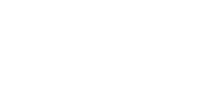 第一部分 合同协议书承包人（全称）：         根据《中华人民共和国合同法》、《中华人民共和国建筑法》及有关法律规定，遵循平等、自愿、公平和诚实信用的原则，双方就                         建设项目工程施工及有关事项协商一致，共同达成如下协议： 一、工程概况1.工程名称：                                   。 2.工程地点：                                   。 3.工程内容：                           。见《承包人承揽工程项目一览表》（附件 1）。 4.工程立项批准文号：                        。 5.资金来源：                                     。 6.工程承包范围：                               。 二、合同工期计划开工日期： 	年 	月 	日。计划竣工日期： 	年 	月     日 。 工期总日历天数：   天，自监理人发出的开工通知中载明的开工日期起算。 三、质量标准工程质量符合    标准。 四、签约合同价与工程款支付签约合同价为： 人民币（大写）                   （¥          元 ）；其中： （1）安全文明施工费： 人民币（大写）            （¥     元）； （2）材料和工程设备暂估价金额： 人民币（大写）         （¥    元）； （3）专业工程暂估价金额： 人民币（大写）          （¥      元 ）； （4）暂列金额： 人民币（大写）              （¥     元 ）； 2.工程款支付： 五、项目经理承包人项目经理：                 。 六、合同文件构成下列文件一起构成合同文件： 本协议书 中标通知书； 投标函及其附录；  专用合同条款及其附件； 通用合同条款； 技术标准和要求； 图纸； 已标价工程量清单或预算书； 其他合同文件。 在合同订立及履行过程中形成的与合同有关的文件均构成合同文件组成部分。 上述文件互相补充和解释，如有不明确或不一致之处，以合同约定次序在先者为准。  上述各项合同文件包括合同当事人就该项合同文件所作出的补充和修改，属于同一类内容的文件，应以最新签署的为准。专用合同条款及其附件须经合同当事人签字或盖章。 七、承诺发包人承诺按照法律规定履行项目审批手续、筹集工程建设资金并按照合同约定的期限和方式支付合同价款。 承包人承诺按照法律规定及合同约定组织完成工程施工，确保工程质量和安全，不进行转包及违法分包，并在缺陷责任期及保修期内承担相应的工程维修责任。 发包人和承包人通过招投标形式签订合同的，双方理解并承诺不再就同一工程另行签订与合同实质性内容相背离的协议。     八、词语含义 本协议书中词语含义与第二部分通用合同条款中赋予的含义相同。 九、签订时间本合同于     年     月     日签订。 十、签订地点本合同在               签订。 十一、补充协议合同未尽事宜，合同当事人另行签订补充协议，补充协议是合同的组成部分。 十二、合同生效本合同自 合同签订之日起  生效。 十三、合同份数本合同一式 陆 份，均具有同等法律效力，发包人执 叁 份，承包人执 叁 份。 发 包 人 ： ( 公 章 )                  承 包 人 ： ( 公 章 ) 法定代表人或其委托代理人：             法定代表人或其委托代理人： （签字）                              （签字） 地址：                                地址：                          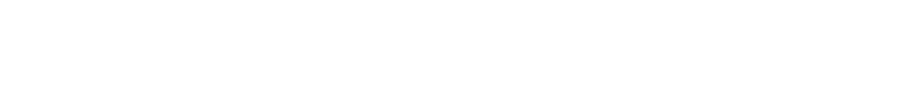 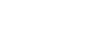 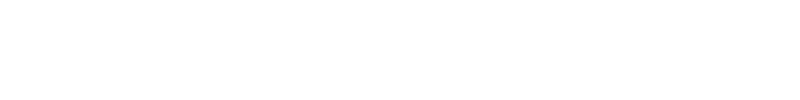 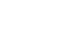 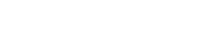 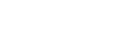 邮政编码：                            邮政编码 		    电    话 ：                           电  话： 		    传   真： 		            传    真： 	      电子信箱 ：                           电子信箱： 		    开户银行： 		            开户银行： 		    账    号 ：                           账 号 ： 		    第二部分 通用合同条款按《建设工程施工合同示范文本》（GF-2017-0201）通用条款执行 (具体内容以标准合同文本为准) 第三部分 专用合同条款 按《建设工程施工合同示范文本》（GF-2017-0201）专用条款执行 (具体内容以标准合同文本为准) 第五章	工程量清单1、 工程量清单说明 本工程量清单是根据招标文件中包括的、有合同约束力的图纸以及有关工程量清单的国家标准、行业标准、合同条款中约定的工程量计算规则编制。约定计量规则中没有的子目，其工程量按照有合同约束力的图纸所标示尺寸的理论净量计算。计量采用中华人民共和国法定计量单位。 本工程量清单应与招标文件中的投标人须知、通用合同条款、专用合同条款、技术标准和要求及图纸等一起阅读和理解。 本工程量清单仅是投标报价的共同基础，实际工程计量和工程价款的支付应遵循合同条款的约定和第七章“技术标准和要求”的有关规定。 补充子目工程量计算规则及子目工作内容说明：无。 2、投标报价说明 工程量清单中的每一子目须填入单价或价格，且只允许有一个报价。 工程量清单中标价的单价或金额，应包括所需的人工费、材料和施工机具使用费和企业管理费、利润以及一定范围内的风险费用等。 工程量清单中投标人没有填入单价或价格的子目，其费用视为已分摊在工程量清单中其他相关子目的单价或价格之中。 暂列金额的数量及拟用子目的说明： 投标单位报价时，参照后附表格式 3、其他说明： 4、工程量清单（详见附件请自行下载） 第六章 图	纸（详见附件请自行下载）第七章	技术标准和要求适用现行的国家、行业以及地方规范、标准、规程和设计要求 投标文件封面格式 第八章 投标文件格式                （项目名称）          标段 投 标 文 件  项目编号： 投 标 人 ：                （ 电 子 签 章 ） 法定代表人或其委托代理人： （电子签章）          年         月        日 目   录  一、投标函及投标函附录  二、法定代表人身份证明  三、法定代表人授权委托书四、投标保证金 五、已标价工程量清单   六、施工组织设计（暗标） 七、项目管理机构 八、资格审查资料九、其他资料 一、投标函及投标函附录（一）投标函 致 ：              （ 招 标 人 名 称 ） 在考察现场并充分研究               （项目名称）第 标段（以下简称“本工程”）招标文件的全部内容后，我方兹以： 人 民 币 （ 大 写 ）：              元 RMB￥：                      元 的投标价格和按合同约定有权得到的其他金额，并严格按照合同约定，施工、竣工和交付本工程并维修其中的任何缺陷。   如果我方中标，我方保证在     年      月      日或按照合同约定的开工日期开始本工程      的施工，      天（日历日）内竣工，并确保工程质量达到      标准，投标有效期为     日历天。我方同意本投标函在招标文件规定的提交投标文件截止时间后，在招标文件规定的投标有效期期满前对我方具有约束力，且随时准备接受你方发出的中标通知书。 随本投标函递交的投标函附录是本投标函的组成部分，对我方构成约束力。   本工程递交投标保证金壹份，金额为人民币（大写）：      元（￥： 元）。 在签署协议书之前，你方的中标通知书连同本投标函，包括投标函附录，对双方具有约束力。 投标人（电子签章）： 法人代表或委托代理人（电子签章）： 日 期 ：      年      月     日 注：因电子投标系统设定的投标函格式无法修改，又不能不填写，投标单位可依照系统要求，参照本投标函内容逐项填写；本投标函作为投标文件格式要求，投标单位依然要严格按照格式填写。  （二）投标函附录 	投 标 人 （ 电 子 签 章 ）：                   企 业 地 址 ： 法定代表人或其委托代理人：（电子签章）             联系电话： 日 期 ： 年 月 日 注：1、本表投标总价应与投标文件中总报价一致，否则投标人承担被拒标的风险。 2、与本表同时公开唱标的内容包括对其投标文件的修改或撒回通知、其他招标人认为应该宣读的内容等。 二、法定代表人身份证明投 标 人：                                                         单位性质：                                                         地   址 ：                                                         成 立 时 间 ：    年     月    日 经营期限：                                                         姓    名 ：                           性     别 ：                 年    龄 ：                           职     务 ：                 系                                       （ 投 标 人 名 称 ） 的 法 定 代 表 人 。 特此证明。 投 标 人 ：               （ 电 子 签 章 ） 法人代表或委托代理人（电子签章）：                                           年      月   日      附：法定代表人身份证扫描件三、法定代表人授权委托书本人         （姓名）系         （投标人名称）的法定代表人，现委托      （姓名）为我方代理人。代理人根据授权，以我方名义签署、澄清、说明、补正、递交、撤回、修改             （项目名称）第 标段投标文件、签订合同和处理有关事宜，其法律后果由我方承担。 委托期限：                                                                                                                      。 代理人无转委托权。 附：法定代表人身份证复印件和委托代理人身份证复印件 投 标 人 ：            （ 电 子 签 章 ） 法 定 代 表 人 ：        （ 电 子 签 章 ） 身份证号码：                              委 托 代 理 人 ：          （ 签 字 或 盖 章 ） 身份证号码：                                     年    月     日 四、投标保证金                                    （附缴纳证明复印件加盖公章）投标人（电子签章）：法定代表人或其授权委托人（电子签名或签字）：     日期：五、已标价工程量清单说明：已标价工程量清单按第五章“工程量清单”中的相关清单表格式填写。构成合同文件的已标价工程量清单包括第五章“工程量清单”有关工程量清单、投标报价以及其他说明的内容。 六、施工组织设计（暗标）1、投标人编制施工组织设计应包含的内容： 施工方案与技术措施 质量管理体系与保证措施 施工进度保证措施 安全、文明、环保管理措施 施工总平面布置图 资源配备计划 对本工程工艺创新方面的措施 	 技术、设备方面的功效 合理化建议 2．施工组织设计除采用文字表述外可附下列图表，图表及格式要求附后。若采用技术暗标评审，则下述表格应按照章节内容，严格按给定的格式附在相应的章节中。 附表一 拟投入本工程的主要施工设备表 附表二  拟配备本工程的试验和检测仪器设备表附表三 劳动力计划表 附表四 进度计划 附表五  施工总平面图附表六 临时用地表 附表一：拟投入本工程的主要施工设备表附表二：拟配备本工程的试验和检测仪器设备表 附表三：劳动力计划表单位：人    附表四：进度计划投标人应递交施工进度网络图或施工进度表，说明按招标文件要求的计划工期进行施工的各个关键日期。 施工进度表可采用网络图或横道图表示。 附表五：施工总平面图投标人应递交一份施工总平面图，绘出现场临时设施布置图表并附文字说明，说明临时设施、加工车间、现场办公、设备及仓储、供电、供水、卫生、生活、道路、消防等设施的情况和布置。 附表六：临时用地表（一）项目管理机构组成表七、项目管理机构（二）主要人员简历表“主要人员简历表”中的项目经理应附身份证、注册证；技术负责人应附身份证、职称证；其他主要人员应附上岗证或职称证或执业证。 （三）承诺书                   （招标人名称）： 承诺书(一) 我方在此声明，我方拟派往 （项目名称）以下简称“本工程”）的项目经理 （项目经理姓名）现阶段没有担任任何在施建设工程项目的项目经理。 我方保证上述信息的真实和准确，如果发现并证实项目经理有在建工程，我方愿意自动放弃中标资格。 特此承诺 投 标 人 ：                     （ 电 子 签 章 ） 法定代表人或其委托代理人：               （电子签章）           年        月        日  承诺书(二)                       （招标人名称）： 我方在此声明，我方所提供的以上资料均真实和准确。 我方保证上述信息的真实和准确，并愿意承担因我方就此弄虚作假所引起的一切法律后果。特此承诺 投 标 人 ：                     （ 电 子 签 章 ） 法定代表人或其委托代理人：               （电子签章）           年        月        日 承诺书（三）                        （招标人名称）： 我方已经详细阅读第四章合同条款的全部内容，我方全部同意并接受本章的权利义务。并承诺完全符合国家现行的技术标准和要求。 投 标 人 ：                     （ 电 子 签 章 ） 法定代表人或其委托代理人：               （电子签章）           年        月        日 （四）招标文件内容确认书                      （招标人名称）： 我方已经详细阅读整个招标文件的内容，对本招标文件的内容没有任何异议，全部同意并接受且我方保证在开评标活动结束后不对本招标文件的任何内容提出异议。 投 标 人 ：                     （ 电 子 签 章 ） 法定代表人或其委托代理人：               （电子签章）           年        月        日 （五）信誉承诺书                   （招标人名称）： 我方在此承诺，我方信誉良好，没有处于被责令停产、停业，或者投标资格被取消，    年以来没有骗取中标和严重违约及重大工程质量等问题。我方承诺上述信息的真实和准确，一经发现我方愿意无条件自动放弃中标资格。  特此承诺 投 标 人 ：                     （ 盖 单 位 章 ） 法定代表人或其委托代理人：               （电子签章）           年        月        日 （一）投标人基本情况表八、资格审查资料备注：本表后应附企业法人营业执照、企业资质证书副本、安全生产许可证等材料的复印件。 （二）近年财务状况表备注：在此附经会计师事务所或审计机构审计的财务财务会计报表，具体年份要求见第二章“投标人须知” 的规定。 （三）近年完成的类似项目情况表投标人：（电子签章） 法定代表人或其委托代理人：（电子签章） 日 期 ： 年 月 日 备注：本表后附中标通知书、合同协议书的复印件，具体年份要求及规模见投标人须知前附表。每张表格只填写一个项目，并标明序号。 （四）正在施工的和新承接的项目情况表投标人：（电子签章） 法定代表人或其委托代理人：（电子签章） 日 期 ： 年 月 日 备注：本表后附中标通知书、合同协议书的复印件，具体年份要求及规模见投标人须知前附表。每张表格只填写一个项目，并标明序号 九、其他资料投标人认为与本次投标有关的其他材料。 附件：我公司承诺： 反商业贿赂承诺书 在 （招标项目名称）采购活动中，我公司保证做到： 一、公平竞争参加本次采购活动。 二、杜绝任何形式的商业贿赂行为。不向国家工作人员、政府采购代理机构工作人员、评审专家及其亲属提供礼品礼金、有价证券、购物券、回扣、佣金、咨询费、劳务费、赞助费、宣传费、宴请；不为其报销各种消费凭证，不支付其旅游、娱乐等费用。 三、若出现上述行为，我公司及参与投标的工作人员愿意接受按照国家法律法规等有关规定给予的处罚。                                   投标人名称（电子签章）: 	 法定代表人或授权代理人（电子签章）： 	  年 月 日 中标服务费承诺书 致：（招标代理公司） 我 们 在 贵 公 司 组 织 的         项 目 中 若 中 标 ， 我 们 保 证 在 领 取中标通知书时向贵公司一次性支付该项目的中标服务费。 特此承诺！ 承诺方公司名称： 	（电子签章） 地址： 		 电话： 	传真： 	 电传： 	邮编： 	 承诺方法定代表人或其委托代理人签字（电子签章）： 	 承诺日期： 	 条款号条款号条 款 名 称条 款 名 称编  列  内  容编  列  内  容1.1.21.1.2招标人招标人招标人：唐河县住房和城乡建设局联系人：周先生            电  话：15083331200地址：唐河县新春路北段 招标人：唐河县住房和城乡建设局联系人：周先生            电  话：15083331200地址：唐河县新春路北段 1.1.31.1.3招标代理机构招标代理机构招标代理机构：陕西恒瑞项目管理有限公司联系人：毛先生           电  话：15137732690地   址：西安市雁翔路58号副1号哈佛公馆裙楼3层招标代理机构：陕西恒瑞项目管理有限公司联系人：毛先生           电  话：15137732690地   址：西安市雁翔路58号副1号哈佛公馆裙楼3层1.1.41.1.4项目名称项目名称唐河县权庄变电站至港岛幸福里电力线路及地下管道唐河县权庄变电站至港岛幸福里电力线路及地下管道1.1.51.1.5建设地点建设地点唐河县城区唐河县城区1.2.11.2.1资金来源资金来源县财政资金 县财政资金 1.2.21.2.2资金落实情况资金落实情况已落实 已落实 1.3.11.3.1招标范围招标范围施工图纸范围内及工程量清单包含的所有工程内容；施工图纸范围内及工程量清单包含的所有工程内容；1.3.21.3.2计划工期计划工期90日历天 90日历天 1.3.31.3.3质量要求质量要求合格合格1.3.41.3.4缺陷责任期缺陷责任期从工程通过竣（交）工验收之日起计24个月 从工程通过竣（交）工验收之日起计24个月 1.4.11.4.1投标人资质条件、能力和信誉投标人资质条件、能力和信誉详见招标公告“投标人资格要求” 详见招标公告“投标人资格要求” 1.4.21.4.2是否接受联合体投标是否接受联合体投标不接受 不接受 1.9.11.9.1踏勘现场踏勘现场不组织 不组织 1.10.11.10.1投标预备会投标预备会不召开 不召开 1.10.21.10.2投标人提出问题的截止时间投标人提出问题的截止时间投标的截止时间 10 日前 投标的截止时间 10 日前 1.10.31.10.3招标人书面澄清的时间招标人书面澄清的时间投标截止时间 15 日前 投标截止时间 15 日前 1.111.11分 包分 包不允许 不允许 1.121.12偏 离偏 离不允许 不允许 2.12.1构成招标文件的其他材料 构成招标文件的其他材料 相关答疑文件及补充文件等 相关答疑文件及补充文件等 2.2.12.2.1投标人要求澄清招标文件的截止时间 投标人要求澄清招标文件的截止时间 投标截止时间 10 日前 投标截止时间 10 日前 3.1.13.1.1构成投标文件的其他材料 构成投标文件的其他材料 投标人认为构成投标文件的其他材料 投标人认为构成投标文件的其他材料 3.3.13.3.1投标有效期 投标有效期 自投标截止之日起 60 天 自投标截止之日起 60 天 3.4.13.4.1投标保证金投标保证金投标保证金的金额：人民币：伍万元整（￥：50000.00元）；本招标项目投标保证金同时允许转账、电子投标保函、银行保函和承诺函四种方式，未按以下要求将视为未交纳投标保证金，其投标文件将被拒绝，不能参加开标活动。以转账方式交纳投标保证金，具体要求如下：投标保证金交至：唐河县公共资源交易中心于2023年12月12日15:30前交至下列账户（以到账时间为准）：账户户名：唐河县公共资源交易中心开户银行：中国工商银行（唐河县支行）虚拟子账号：转账判定有效性的几个条件：①必须从诚信库基本户转账（账户户名和账户号码和诚信库中完全一致）；②到账时间，必须在开标时间到达前到账，以实际到账时间为判定依据（建议投标单位提前转账）；③一次性足额交纳，金额可以大于等于系统设定的金额；④因每个标段保证金账号各不相同，以上账号仅对当前标段投标有效；B．以保函形式交纳投标保证金，具体要求如下：①投标企业必须首先确认本企业诚信库内填写的基本账户相关信息真实准确；②企业可以在交易中心电子交易系统业务管理“电子保函申请”功能中自主选择电子保函平台、承保机构办理电子保函业务；③办理电子投标保函费用必须出自投标企业基本账户；④投标截止时间前投标企业应按照以上要求在保函平台中申请并生成电子投标保函。否则开标现场交易系统将无法获取到该投标单位的电子投标保函。C、以银行保函形式交纳投标保证金：使用银行保函的投标企业需在投标截止时间前，通过唐河县交易平台保证金缴纳系统在“银行保函和承诺函”端口上传银行保函原件电子扫描件。D、 具备 AAA 级信用投标企业和建设工程服务类项目免缴投标保证金。 ①纳入南阳市建筑业企业信用评价且结果为 AAA 级的各类投标企业，在参与唐河县政府投资项目招标投标活动中，可免缴投标保证金。在投标截止时间前，通过唐河县交易平台保证金缴纳系统在“银行保函和承诺函”端口上传投标承诺函原件电子扫描件。 ②按照《南阳市公共资源交易管理委员会办公室关于进一步优化招标投标营商环境的通知》 （宛公管办【2021】2 号）文的要求，在唐河县政府投资建设工程项目的咨询、规划、勘察、设计和监理等服务类项目招投标活动中，推行以投标承诺函替代投标保证金。需在投标截止时间前，通过唐河县交易平台保证金缴纳系统在“银行保函和承诺函”端口上传投标保证金承诺函原件电子扫描件。       缴纳投标保证金后，在规定的投标有效期内撤回投标文件或未按招标文件要求递交投标文件的，在开标结束后当日内退还保证金。4、废标项目重新招标时，必须按修改后的招标文件重新缴纳保证金，原缴纳保证金废标后一日内退还。5、退还保证金：评标结果公告发布后1个工作日内系统自动退还未中标单位投标保证金；招标人与中标人在交易平台合同管理系统网上签订合同，进行合同备案后2个工作日内，系统自动退还中标单位的投标保证金。注：投标人须根据投标保证金缴纳方式将投标保证金缴纳凭证或保函或承诺函附在投标文件中。投标保证金的金额：人民币：伍万元整（￥：50000.00元）；本招标项目投标保证金同时允许转账、电子投标保函、银行保函和承诺函四种方式，未按以下要求将视为未交纳投标保证金，其投标文件将被拒绝，不能参加开标活动。以转账方式交纳投标保证金，具体要求如下：投标保证金交至：唐河县公共资源交易中心于2023年12月12日15:30前交至下列账户（以到账时间为准）：账户户名：唐河县公共资源交易中心开户银行：中国工商银行（唐河县支行）虚拟子账号：转账判定有效性的几个条件：①必须从诚信库基本户转账（账户户名和账户号码和诚信库中完全一致）；②到账时间，必须在开标时间到达前到账，以实际到账时间为判定依据（建议投标单位提前转账）；③一次性足额交纳，金额可以大于等于系统设定的金额；④因每个标段保证金账号各不相同，以上账号仅对当前标段投标有效；B．以保函形式交纳投标保证金，具体要求如下：①投标企业必须首先确认本企业诚信库内填写的基本账户相关信息真实准确；②企业可以在交易中心电子交易系统业务管理“电子保函申请”功能中自主选择电子保函平台、承保机构办理电子保函业务；③办理电子投标保函费用必须出自投标企业基本账户；④投标截止时间前投标企业应按照以上要求在保函平台中申请并生成电子投标保函。否则开标现场交易系统将无法获取到该投标单位的电子投标保函。C、以银行保函形式交纳投标保证金：使用银行保函的投标企业需在投标截止时间前，通过唐河县交易平台保证金缴纳系统在“银行保函和承诺函”端口上传银行保函原件电子扫描件。D、 具备 AAA 级信用投标企业和建设工程服务类项目免缴投标保证金。 ①纳入南阳市建筑业企业信用评价且结果为 AAA 级的各类投标企业，在参与唐河县政府投资项目招标投标活动中，可免缴投标保证金。在投标截止时间前，通过唐河县交易平台保证金缴纳系统在“银行保函和承诺函”端口上传投标承诺函原件电子扫描件。 ②按照《南阳市公共资源交易管理委员会办公室关于进一步优化招标投标营商环境的通知》 （宛公管办【2021】2 号）文的要求，在唐河县政府投资建设工程项目的咨询、规划、勘察、设计和监理等服务类项目招投标活动中，推行以投标承诺函替代投标保证金。需在投标截止时间前，通过唐河县交易平台保证金缴纳系统在“银行保函和承诺函”端口上传投标保证金承诺函原件电子扫描件。       缴纳投标保证金后，在规定的投标有效期内撤回投标文件或未按招标文件要求递交投标文件的，在开标结束后当日内退还保证金。4、废标项目重新招标时，必须按修改后的招标文件重新缴纳保证金，原缴纳保证金废标后一日内退还。5、退还保证金：评标结果公告发布后1个工作日内系统自动退还未中标单位投标保证金；招标人与中标人在交易平台合同管理系统网上签订合同，进行合同备案后2个工作日内，系统自动退还中标单位的投标保证金。注：投标人须根据投标保证金缴纳方式将投标保证金缴纳凭证或保函或承诺函附在投标文件中。3.5.23.5.2近年财务状况的年份要求 近年财务状况的年份要求 近 3 年, 2020年、2021年、2022年度审计报告(新注册企业从注册之日起计算) 近 3 年, 2020年、2021年、2022年度审计报告(新注册企业从注册之日起计算) 3.5.33.5.3近年完成的类似项目的年份要求 近年完成的类似项目的年份要求 指 2020 年 1 月 1 日至今 指 2020 年 1 月 1 日至今 3.63.6是否允许递交备选投标方案 是否允许递交备选投标方案 不允许 不允许 3.6.13.6.1电子投标文件递交 电子投标文件递交 1、投标人应在南阳市公共资源交易系统下载“电子投标文件制作工具”，并按照招标文件要求编制和上传递交加密的电子投标文件(.nyTF格式)。投标人上传时必须得到系统“上传成功”的确认回复，并认真检查电子投标文件是否完整、正确。递交网址：http://www.thggzy.cn2、投标人的电子投标文件应在招标文件规定的投标截止时间前到达交易系统。逾期到达交易系统的电子投标文件视为放弃本次投标。3、投标人所递交的电子投标文件在投标截止时间之后不予退回。1、投标人应在南阳市公共资源交易系统下载“电子投标文件制作工具”，并按照招标文件要求编制和上传递交加密的电子投标文件(.nyTF格式)。投标人上传时必须得到系统“上传成功”的确认回复，并认真检查电子投标文件是否完整、正确。递交网址：http://www.thggzy.cn2、投标人的电子投标文件应在招标文件规定的投标截止时间前到达交易系统。逾期到达交易系统的电子投标文件视为放弃本次投标。3、投标人所递交的电子投标文件在投标截止时间之后不予退回。3.6.33.6.3电子签章 电子签章 （1）所有要求法定代表人电子签名或签字的地方都应用本人的CA印章签章；（2）所有要求单位电子签章的地方都应加盖投标人单位（法定名称）的CA印章；（1）所有要求法定代表人电子签名或签字的地方都应用本人的CA印章签章；（2）所有要求单位电子签章的地方都应加盖投标人单位（法定名称）的CA印章；4.2.24.2.2递交投标文件地点 递交投标文件地点 详见招标公告 详见招标公告 4.2.34.2.3是否退还投标文件 是否退还投标文件 否 否 5.15.1开标时间和地点 开标时间和地点 详见招标公告 详见招标公告 5.25.2开标程序 开标程序 投标人代表持本单位CA数字证书提前登录不见面开标系统。2、开标时间到，在线公布投标人、招标人代表、监标人等有关名单。主持人（代理公司）根据保证金交纳情况来确定有效投标人，并退回不符合要求的投标文件。　3、开标顺序：　①投标人解密：投标企业制作电子投标文件时，必须使用本单位企业数字证书进行加密，投标企业在开标前须自行检查数字证书有效性。在解密时间到达后，系统做出解密提示，请各投标人自行解密即可。开标解密时未解密成功的视为撤销其投标文件（因电子开标系统原因除外）。②招标人解密。目前无需招标人进行二次解密。③随机抽取参数（K值）并在线录入不见面系统。④唱标。查看唱标信息（系统不提供语音在线播放，该页面停留1分钟供投标人查看，如无异议视为同意）。招标人、监督人需要关注开标过程中，投标人随时在线提出的异议、问题沟通等信息，并做好及时回复；⑤招标代理机构宣布开标结束，点击“开标结束”操作按钮（系统自动进行“招标文件导入”、“控制价文件导入”）。⑥招标人（代理机构）、投标人等相关人员在开标记录表上进行CA签字确认。投标人代表持本单位CA数字证书提前登录不见面开标系统。2、开标时间到，在线公布投标人、招标人代表、监标人等有关名单。主持人（代理公司）根据保证金交纳情况来确定有效投标人，并退回不符合要求的投标文件。　3、开标顺序：　①投标人解密：投标企业制作电子投标文件时，必须使用本单位企业数字证书进行加密，投标企业在开标前须自行检查数字证书有效性。在解密时间到达后，系统做出解密提示，请各投标人自行解密即可。开标解密时未解密成功的视为撤销其投标文件（因电子开标系统原因除外）。②招标人解密。目前无需招标人进行二次解密。③随机抽取参数（K值）并在线录入不见面系统。④唱标。查看唱标信息（系统不提供语音在线播放，该页面停留1分钟供投标人查看，如无异议视为同意）。招标人、监督人需要关注开标过程中，投标人随时在线提出的异议、问题沟通等信息，并做好及时回复；⑤招标代理机构宣布开标结束，点击“开标结束”操作按钮（系统自动进行“招标文件导入”、“控制价文件导入”）。⑥招标人（代理机构）、投标人等相关人员在开标记录表上进行CA签字确认。5.35.3投标人代表出席开标会 投标人代表出席开标会 参照不见面开标手册和流程。参照不见面开标手册和流程。6.1.16.1.1评标委员会的组建 评标委员会的组建 评标委员会构成：5人（经济类1人，技术类4人）人，其中招标人代表1（招标人代表为本单位人员的需具备中级及以上职称，招标人代表聘请非本单位人员的须为河南省综合评标专家库人员且评审专业须对应本项目工程类别）人，专家4人。评标专家确定方式：从河南省综合评标专家库中随机抽取。评标委员会构成：5人（经济类1人，技术类4人）人，其中招标人代表1（招标人代表为本单位人员的需具备中级及以上职称，招标人代表聘请非本单位人员的须为河南省综合评标专家库人员且评审专业须对应本项目工程类别）人，专家4人。评标专家确定方式：从河南省综合评标专家库中随机抽取。7.1是否授权评标委员会确定中标人 是否授权评标委员会确定中标人 是否授权评标委员会确定中标人 否，推荐的中标候选人数：1-3 名 否，推荐的中标候选人数：1-3 名 7.2中标候选人公示媒介中标候选人公示媒介中标候选人公示媒介《中国招标投标公共服务平台》、《河南省电子招标投标公共服务平台》、《唐河县公共资源交易中心》《中国招标投标公共服务平台》、《河南省电子招标投标公共服务平台》、《唐河县公共资源交易中心》8需要补充的其他内容需要补充的其他内容需要补充的其他内容需要补充的其他内容需要补充的其他内容8.1 词语定义 8.1 词语定义 8.1 词语定义 8.1 词语定义 8.1 词语定义 8.1 词语定义 8.1.1类似项目 类似项目是指： 自 2020年 1 月 1 日以来具有类似工程业绩，需提供中标通知书、施工合同。 类似项目是指： 自 2020年 1 月 1 日以来具有类似工程业绩，需提供中标通知书、施工合同。 类似项目是指： 自 2020年 1 月 1 日以来具有类似工程业绩，需提供中标通知书、施工合同。 类似项目是指： 自 2020年 1 月 1 日以来具有类似工程业绩，需提供中标通知书、施工合同。 8.1.2不良行为记录 不良行为记录是指：列入失信被执行人、重大税收违法案件当事人名单等严重违法失信行为记录名单的投标人。 查询渠道： 全国建筑市场监管公共服务平台（http://jzsc.mohurd.gov.cn） ；  信用中国网（www.creditchina.gov.cn） 中国裁判文书网（http://wenshu.court.gov.cn/） 中国政府采购网（http://www.ccgp.gov.cn） 不良行为记录是指：列入失信被执行人、重大税收违法案件当事人名单等严重违法失信行为记录名单的投标人。 查询渠道： 全国建筑市场监管公共服务平台（http://jzsc.mohurd.gov.cn） ；  信用中国网（www.creditchina.gov.cn） 中国裁判文书网（http://wenshu.court.gov.cn/） 中国政府采购网（http://www.ccgp.gov.cn） 不良行为记录是指：列入失信被执行人、重大税收违法案件当事人名单等严重违法失信行为记录名单的投标人。 查询渠道： 全国建筑市场监管公共服务平台（http://jzsc.mohurd.gov.cn） ；  信用中国网（www.creditchina.gov.cn） 中国裁判文书网（http://wenshu.court.gov.cn/） 中国政府采购网（http://www.ccgp.gov.cn） 不良行为记录是指：列入失信被执行人、重大税收违法案件当事人名单等严重违法失信行为记录名单的投标人。 查询渠道： 全国建筑市场监管公共服务平台（http://jzsc.mohurd.gov.cn） ；  信用中国网（www.creditchina.gov.cn） 中国裁判文书网（http://wenshu.court.gov.cn/） 中国政府采购网（http://www.ccgp.gov.cn） 8.2 招标控制价 8.2 招标控制价 8.2 招标控制价 8.2 招标控制价 8.2 招标控制价 8.2 招标控制价 8.2.1招标控制价 大写：陆佰陆拾肆万肆仟捌佰肆拾柒元伍角柒分 小写：6644847.57元 投标人的投标报价不得超过招标控制价，否则按废标处理。 大写：陆佰陆拾肆万肆仟捌佰肆拾柒元伍角柒分 小写：6644847.57元 投标人的投标报价不得超过招标控制价，否则按废标处理。 大写：陆佰陆拾肆万肆仟捌佰肆拾柒元伍角柒分 小写：6644847.57元 投标人的投标报价不得超过招标控制价，否则按废标处理。 大写：陆佰陆拾肆万肆仟捌佰肆拾柒元伍角柒分 小写：6644847.57元 投标人的投标报价不得超过招标控制价，否则按废标处理。 8.2.1投标人对招标控制价质疑截止时间 投标截止时间 10 日前 投标截止时间 10 日前 投标截止时间 10 日前 投标截止时间 10 日前 8.2.1招标人对招标控制价澄清截止时间 提交投标文件截止时间 15 日前 提交投标文件截止时间 15 日前 提交投标文件截止时间 15 日前 提交投标文件截止时间 15 日前 8.3.1施工组织设计是否采用“暗标”评审方式 □不采用 ☑ 采用。“暗标”具体要求详见第三章评标办法。 □不采用 ☑ 采用。“暗标”具体要求详见第三章评标办法。 □不采用 ☑ 采用。“暗标”具体要求详见第三章评标办法。 □不采用 ☑ 采用。“暗标”具体要求详见第三章评标办法。 8.4评标 8.4评标 8.4评标 8.4评标 8.4评标 8.4评标 8.4.1 评标方法详见第三章“评标办法” 评标方法详见第三章“评标办法” 评标方法详见第三章“评标办法” 评标方法详见第三章“评标办法” 评标方法详见第三章“评标办法” 8.5 中标公示 8.5 中标公示 8.5 中标公示 8.5 中标公示 8.5 中标公示 8.5 中标公示 8.5.1在中标通知书发出前，招标人将中标候选人的全部企业信息及评标结果在唐河县公共资源交易中心网（http://www.thggzy.cn/）予以公示，同时把评标结果在规定的其他媒介予以公示公示期 3 日。 8.6知识产权构成本招标文件各个组成部分的文件，未经招标人书面同意，投标人不得擅自复印和用于非本招标项目所需的其他目的。招标人全部或者部分使用未中标人投标文件中的技术成果或技术方案时，需征得其书面同意，并不得擅自复印或提供给第三人。  8.7 重新招标的其他情形除投标人须知正文第 8 条规定的情形外，除非已经产生中标候选人，在投标有效期内同意延长投标有效期的投标人少于三个的，招标人应当依法重新招标。 8.8同义词语构成招标文件组成部分的“通用合同条款”、“专用合同条款”、“技术标准和要求”和“工程量清单”等章节中出现的措辞“发包人”和“承包人”，在招标投标阶段应当分别按 “招标人”和“投标人”进行理解。 8.9 监督本项目的招标投标活动及其相关当事人应当接受有管辖权的建设工程招标投标行政监督部门依法实施的监督。 8.10 解释权构成本招标文件的各个组成文件应互为解释，互为说明；如有不明确或不一致，构成合同文件组成内容的，以合同文件约定内容为准，且以专用合同条款约定的合同文件优先顺序解释除招标文件中有特别规定外，仅适用于招标投标阶段的规定，按招标公告（投标邀请书）、投标人须知、评标办法、投标文件格式的先后顺序解释；同一组成文件中就同一事项的规定或约定不一致的，以编排顺序在后者为准；同一组成文件不同版本之间有不一致的，以形成时间在后者为准。按本款前述规定仍不能形成结论的，由招标人负责解释。 8.11原件审查(1)招标文件中凡涉及到资格审查或加分项目，全部以投标单位（南阳市）诚信库中证件原件的扫描件为准，并且投标文件中所附复印件必须和企业（南阳市）诚信库中证件原件的扫描件一致。(2)本项目实行资格后审，审查内容以投标截止时间24小时前填报上传企业（南阳市）诚信库信息为准，过期更改的（南阳市）诚信库信息不作为本项目评审依据。开评标现场不接受（南阳市）诚信库信息原件。（南阳市）诚信库上传信息必须内容齐全，真实有效，原件扫描件清晰可辨。否则，由此造成应得分而未得分或资格审查不合格等情况的，由投标企业承担责任。8.12履约担保履约担保的形式：保函（电子保函、银行纸质保函等）、转账、支票、信用担保等形式，推广使用电子保函、银行纸质保函、信用担保形式缴纳。履约担保的金额：根据《中华人民共和国招标投标法实施条例》第58条规定，履约保证金不高于项目中标价的10%，按照省市优化营商环境之规定，建议项目履约保证金按中标价的3%进行缴纳。履约保证金由招标人按照合同之约定进行收取。9.招标人补充的其他内容注：1、招标文件的最终解释权归招标人；其它未尽事宜，按国家有关法律、法规执行。2、参加多个标段投标的投标人必须分别获取相应标段的招标文件，并对每个标段单独递交投标文件。3、招标代理费：按照豫招协【2023】002号文规定之招标代理服务收费计算标准，由中标人向招标代理机构一次性支付招标代理服务费。4、投标人信用承诺书：依据宛发改公管〔2022〕125号文件要求，投标人在每次参与招投标活动前，应按照信用承诺书范本签订信用承诺（附在投标文件中），投标人对各自提供的资料、证照的真实性负责，对在交易活动中的行为负责。信用承诺书模板如下：信用承诺书（投标人范本）依据宛发改公管〔2022〕125号文件要求：为营造公开、公平、公正、诚实守信的公共资源交易环境，树立诚信守法的投标人形象，本人代表本单位作出以下承诺;（一）本单位对所提交的企（事）业单位基本信息、企（事）业负责人、项目负责人、技术负责人、从业资质和资格、业绩、财务状况、信誉等所有资料，均合法、真实、准确、有效，无任何伪造、修改、虚假成份，并对所提供资料的真实性负责。（二）严格依照国家和河南省关于招标投标的法律、法规、规章、规范性文件，参加公共资源招标投标活动，不挂靠、借用、出租、出借、转让资质，积极履行社会责任，促进廉政建设。（三）自我约束、自我管理，守合同、重信用，不参与围标串标、弄虚作假、骗取中标、干扰评标、胁迫他人投标（放弃中标）、恶意投诉、违约毁约等行为，自觉维护公共资源招标投标的良好秩序。（四）本单位及项目经办人员信用状况良好，未被列为失信惩戒对象或"老赖""，符合参与公共资源交易活动的相关要求。（五）本单位不存在被人力资源和社会保障部门列入拖欠农民工工资"黑名单"或因拖欠农民工工资被县级及以上有关行政主管部门限制投标资格之情形，若中标，本单位将自觉落实农民工工资保障的有关措施，及时交纳农民工工资保证金，切实维护农民工权益。（六）若中标，本单位将在规定的时间内与招标人签订合同并自觉履行合同义务，不转包或违法分包中标项目。（七）自觉接受政府、行业组织、社会公众、新闻舆论的监督。（八）本单位自愿接受招标投标综合监督管理机构和有关行政监督部门依法开展的监督检查，积极配合行政监督部门的投诉处理;本单位及项目经办人员如发生违法违规或不良行为，自愿接受招标投标综合监督管理机构和有关行政监督部门依法给予的行政处罚（处理），依法承担赔偿责任和刑事责任，并同意按照相关规定记入本单位及项目经办人员诚信档案或不良行为（信用）记录。（九）本人已认真阅读了上述承诺，并向本单位员工作了宣传教育。法定代表人或（委托代理人）签字∶企业名称（盖章）∶ 项目负责人（签字）∶ 年   月   日条款号条款号评审因素评审标准2.1.1形式评审标准投标人名称与营业执照、资质证书、安全生产许可证一致2.1.1形式评审标准投标函签字盖章有法定代表人或其委托代理人电子签章2.1.1形式评审标准投标文件格式符合第八章“投标文件格式”的要求2.1.1形式评审标准报价唯一只能有一个有效报价2.1.2资格评审标准（以企业（南阳市）诚信库“基本信息”中证件原件的扫描件为准）营业执照具备有效的营业执照，符合第二章“投标人须知”规定的要求2.1.2资格评审标准（以企业（南阳市）诚信库“基本信息”中证件原件的扫描件为准）安全生产许可证具备有效的安全生产许可证2.1.2资格评审标准（以企业（南阳市）诚信库“基本信息”中证件原件的扫描件为准）资质等级符合第二章“投标人须知前附表” 规定2.1.2资格评审标准（以企业（南阳市）诚信库“基本信息”中证件原件的扫描件为准）财务状况符合第二章“投标人须知前附表”规定2.1.2资格评审标准（以企业（南阳市）诚信库“基本信息”中证件原件的扫描件为准）项目经理符合第二章“投标人须知前附表” 规定2.1.2资格评审标准（以企业（南阳市）诚信库“基本信息”中证件原件的扫描件为准）其他要求符合第二章“投标人须知”规定2.1.3响应性评审标准投标内容符合第二章“投标人须知前附表”规定2.1.3响应性评审标准工期符合第二章“投标人须知前附表”规定2.1.3响应性评审标准工程质量符合第二章“投标人须知前附表” 规定2.1.3响应性评审标准投标有效期符合第二章“投标人须知前附表”规定2.1.3响应性评审标准投标保证金符合第二章“投标人须知前附表” 规定投标报价低于（含等于）第二章“投标人须知”前附表载明的招标控制价。 条款号条款号条款内容编列内容 2.2.12.2.1分值组成 （总分 100 分） 商务标（投标报价）：30 分 技术标暗标（施工组织设计）：50 分综合（信用）标：20 分 2.2.22.2.2评标基准价计算方法评标基准价计算方法： 评标基准值=在招标控制价 100%~95%（含 100%、95%）范围内的有效投标报价的算术平均值的 50%+招标控制价的 50% 1、当有效投标报价在招标控制价 100%~95%（含 100%、95%） 范围内时，参与评标基准价的计算，在范围外时只参与报价评分； 2、若所有有效投标报价均不在最高投标限价的 100%-95% 范围（含 95%，含 100%）内，评标基准价=最高投标限价×95%。 3、当有效投标报价多于 5 人（包含 5 人）时，有效投标报价的算术平均值为各投标人去掉一个最高和一个最低报价后的算术平均值。当有效投标少于 5 家时，有效投标报价的算术平均值为所有有效投标报价的算术平均值。 2.2.32.2.3投标报价的偏差计算公式偏差率=（投标人的投标报价-评标基准价）/评标基准价×100% 条款号条款号评分因素 评分标准 缺项或不响应均得 0 分 技术标⌒ 施工组织设计︶ 暗标（50 分）技术标⌒ 施工组织设计︶ 暗标（50 分）内容完整性 技术标的主要内容具有完整性，符合招标文件的要求。0-3分 技术标⌒ 施工组织设计︶ 暗标（50 分）技术标⌒ 施工组织设计︶ 暗标（50 分）主要施工方案与技术措施 施工方案（含工程特点、施工重点与难点及绿色施工）总体安排合理，运用先进、合理的施工工艺、施工机械；对施工难点有先进和合理的建议。2≤得分≤5 技术标⌒ 施工组织设计︶ 暗标（50 分）技术标⌒ 施工组织设计︶ 暗标（50 分）质量管理体系与措施 组织机构形式合理，有完善的指挥系统、质量监控系统、联络协调系统，对项目提出先进、可行、具体的保证措施。主体结构质量保证措施完整得力、经济、安全、切实可行。主体结构、装饰装修按照工程建设强制性标准和其他技术标准施工，不得偷工减料。2≤得分≤5 技术标⌒ 施工组织设计︶ 暗标（50 分）技术标⌒ 施工组织设计︶ 暗标（50 分）安全管理体系与措施 施工安全生产保障体系健全，安全管理制度完善，安全管理目标具体，全员安全责任制明确，现场安全管理组织机构、人员配备满足国家规定要求。根据工程特点、周边环境和施工工艺，现场重大危险源辨识全面，制定有项目危险性较大的分部分项工程清单并明确有相应的安全管理措施。安全技术方案措施科学合理、先进可行。2≤得分≤5 技术标⌒ 施工组织设计︶ 暗标（50 分）技术标⌒ 施工组织设计︶ 暗标（50 分）文明施工、环境保护管理体系及施工现场扬创安全文明标准化工地目标明确，有针对项目实际情况，科学可行的创建计划和符合相关标准、规范、规程的创建保证措施和安全文明措施费用投入使用计划，现场施工区、生活区、办公区等设置科学规范，符合有关文明施工、健康卫生的规定。施工现场尘治理措施   尘治理措施   扬尘治理措施符合河南省《城市房屋建筑和市政基础设施工程及道路扬尘污染防治标准》（DBJ41/174）的规定，防治方案科学、先进。2≤得分≤6 扬尘治理措施符合河南省《城市房屋建筑和市政基础设施工程及道路扬尘污染防治标准》（DBJ41/174）的规定，防治方案科学、先进。2≤得分≤6 工期保证措施 工期保证措施 工期承诺满足招标文件要求，工期保证措施合理且有针对性，有具体的违约责任承诺。2≤得分≤5 工期承诺满足招标文件要求，工期保证措施合理且有针对性，有具体的违约责任承诺。2≤得分≤5 拟投入资源配备计划 拟投入资源配备计划 机械：投入计划与进度计划呼应，采用先进机械设备且配置合理、先进，满足安全技术规范和施工进度需要；PC 构件运输、安装设备满足施工要求； 劳动力：投入计划与进度计划呼应，较好满足施工需要，调配投入计划合理、准确； 主要物资计划：主要物资（含 PC 构件的供应需求）投入计划与进度计划呼应，较好满足施工需要，调配投入计划合理、准确。1≤得分≤5 机械：投入计划与进度计划呼应，采用先进机械设备且配置合理、先进，满足安全技术规范和施工进度需要；PC 构件运输、安装设备满足施工要求； 劳动力：投入计划与进度计划呼应，较好满足施工需要，调配投入计划合理、准确； 主要物资计划：主要物资（含 PC 构件的供应需求）投入计划与进度计划呼应，较好满足施工需要，调配投入计划合理、准确。1≤得分≤5 施工进度表与网络计划图 施工进度表与网络计划图 关键线路清晰、准确、完整、计划编制合理、可行、满足招标文件对工期的要求。1≤得分≤4 关键线路清晰、准确、完整、计划编制合理、可行、满足招标文件对工期的要求。1≤得分≤4 施工总平面图布置 施工总平面图布置 总体布置有针对性、合理、能较好满足施工需要，符合安全、文明施工要求；材料堆放有序。0-3 分 总体布置有针对性、合理、能较好满足施工需要，符合安全、文明施工要求；材料堆放有序。0-3 分 技术创新的应用实施措施 技术创新的应用实施措施 （1）节能减排、（2）绿色施工、（3）工艺创新、（4）装配式建筑等技术创新的应用实施措施符合工程情况，具有针对性、可行性、经济适用性。2≤得分≤5 （1）节能减排、（2）绿色施工、（3）工艺创新、（4）装配式建筑等技术创新的应用实施措施符合工程情况，具有针对性、可行性、经济适用性。2≤得分≤5 采用新工艺、新技术、新设备、新材料、BIM 等的程度 采用新工艺、新技术、新设备、新材料、BIM 等的程度 采用新工艺、新技术、新设备、新材料、BIM 等的程度满足设计要求，符合施工需要和相应技术标准等规定，经济适用。1≤得分≤2 采用新工艺、新技术、新设备、新材料、BIM 等的程度满足设计要求，符合施工需要和相应技术标准等规定，经济适用。1≤得分≤2 风险管理措施 风险管理措施 风险防控管理措施齐全，风险预控符合规范要求，风险控制要点定位准确，各阶段风险控制及应急措施得力。1≤得分≤2 风险防控管理措施齐全，风险预控符合规范要求，风险控制要点定位准确，各阶段风险控制及应急措施得力。1≤得分≤2 暗标的编制要求：1、封面设置及要求：封面统一为：施工组织设计（一号字，横向居中排列）2、排版要求：不显示目录、页码，行间距为 25 磅。3、图表大小、字体要求：内容纸张为 A4；大标题使用 2 号宋体加粗字型；小标题使用 3号宋体加粗字型；内容使用 4 号宋体字型，其中图表中字体的字号自拟。4、编写软件及版本要求：Microsoft word 2007 及以上版本5、除满足上述各项要求外，构成投标文件的“技术暗标”的正文中均不得出现投标人名称和其他可识别投标人身份的字符、徽标、人员名称以及其他特殊标记等。本次施工组织设计不符合暗标制作要求的得分按 0 分计。以上每项若有缺项或不响应则该项得分为 0。暗标的编制要求：1、封面设置及要求：封面统一为：施工组织设计（一号字，横向居中排列）2、排版要求：不显示目录、页码，行间距为 25 磅。3、图表大小、字体要求：内容纸张为 A4；大标题使用 2 号宋体加粗字型；小标题使用 3号宋体加粗字型；内容使用 4 号宋体字型，其中图表中字体的字号自拟。4、编写软件及版本要求：Microsoft word 2007 及以上版本5、除满足上述各项要求外，构成投标文件的“技术暗标”的正文中均不得出现投标人名称和其他可识别投标人身份的字符、徽标、人员名称以及其他特殊标记等。本次施工组织设计不符合暗标制作要求的得分按 0 分计。以上每项若有缺项或不响应则该项得分为 0。暗标的编制要求：1、封面设置及要求：封面统一为：施工组织设计（一号字，横向居中排列）2、排版要求：不显示目录、页码，行间距为 25 磅。3、图表大小、字体要求：内容纸张为 A4；大标题使用 2 号宋体加粗字型；小标题使用 3号宋体加粗字型；内容使用 4 号宋体字型，其中图表中字体的字号自拟。4、编写软件及版本要求：Microsoft word 2007 及以上版本5、除满足上述各项要求外，构成投标文件的“技术暗标”的正文中均不得出现投标人名称和其他可识别投标人身份的字符、徽标、人员名称以及其他特殊标记等。本次施工组织设计不符合暗标制作要求的得分按 0 分计。以上每项若有缺项或不响应则该项得分为 0。暗标的编制要求：1、封面设置及要求：封面统一为：施工组织设计（一号字，横向居中排列）2、排版要求：不显示目录、页码，行间距为 25 磅。3、图表大小、字体要求：内容纸张为 A4；大标题使用 2 号宋体加粗字型；小标题使用 3号宋体加粗字型；内容使用 4 号宋体字型，其中图表中字体的字号自拟。4、编写软件及版本要求：Microsoft word 2007 及以上版本5、除满足上述各项要求外，构成投标文件的“技术暗标”的正文中均不得出现投标人名称和其他可识别投标人身份的字符、徽标、人员名称以及其他特殊标记等。本次施工组织设计不符合暗标制作要求的得分按 0 分计。以上每项若有缺项或不响应则该项得分为 0。2.2.4（2）综合⌒ 信投标人业绩（0-6 分）1、企业具有 2020年 1 月 1 日以来已完成的类似工程业绩得 2 分，最多得 6 分；（开标时提供中标通知书、合同协议书，时间以合同签订为准， 缺少上述内容不得分）1、企业具有 2020年 1 月 1 日以来已完成的类似工程业绩得 2 分，最多得 6 分；（开标时提供中标通知书、合同协议书，时间以合同签订为准， 缺少上述内容不得分）0-6 分用︶标企业信用（含纳税诚信）(4.00分)应用“南阳市建筑业企业信用等级结果”，信用等级对应的分值为: AAA为4分；AA为3分； A为2分；B为1分，无信用评价结果为0分，外地新进入我市的企业为A级。0-4分用︶标优惠服务承诺（0-8 分）1、关于不拖欠农民工资的实质性承诺情况2、协调地方关系的实质性承诺情况3、保证连续施工的实质性承诺情况4、其他实质性承诺情况0-8 分用︶标招标人意见(2.00分)由评标委员会根据各个投标人投标综合情况独立打分0-2分。0-2 分2.2.4(3)商务标⌒投标报价︶30分评标报价得分（30 分） 评审方法：评标报价与评标基准价相等得基本分 25 分。当评标报价低于评标基准价时，每低 1%在基本分 25 分的基础上加 1 分，最多加 5 分； 当评标报价低于评标基准价 5%以上（不含 5%）时，每再低 1%在满分 30 分的基础上扣 1 分，扣完为止；当评标报价高于评标基准价时，每高 1%在基本分 25 分的基础上扣 1 分，扣完为止。 评审方法：评标报价与评标基准价相等得基本分 25 分。当评标报价低于评标基准价时，每低 1%在基本分 25 分的基础上加 1 分，最多加 5 分； 当评标报价低于评标基准价 5%以上（不含 5%）时，每再低 1%在满分 30 分的基础上扣 1 分，扣完为止；当评标报价高于评标基准价时，每高 1%在基本分 25 分的基础上扣 1 分，扣完为止。 注：（1）投标人综合得分=技术标（施工组织设计）得分＋综合（信用）标得分＋商务标（投标报价）得分。 （2）投标人的最终得分：评标委员会对技术标和商务标得分进行汇总，计算过程中分值按四舍五入保留三位小数， 最终按四舍五入保留两位小数，以各评标委员会打分的算术平均值作为该投标人的最终得分。（3） 以上涉及到的资料、证明、证件，开标时以企业（南阳市）诚信库“基本信息”中证件原件的扫描件为准，原件不齐或无原件的不得分（有特殊情况说明的除外）。注：（1）投标人综合得分=技术标（施工组织设计）得分＋综合（信用）标得分＋商务标（投标报价）得分。 （2）投标人的最终得分：评标委员会对技术标和商务标得分进行汇总，计算过程中分值按四舍五入保留三位小数， 最终按四舍五入保留两位小数，以各评标委员会打分的算术平均值作为该投标人的最终得分。（3） 以上涉及到的资料、证明、证件，开标时以企业（南阳市）诚信库“基本信息”中证件原件的扫描件为准，原件不齐或无原件的不得分（有特殊情况说明的除外）。注：（1）投标人综合得分=技术标（施工组织设计）得分＋综合（信用）标得分＋商务标（投标报价）得分。 （2）投标人的最终得分：评标委员会对技术标和商务标得分进行汇总，计算过程中分值按四舍五入保留三位小数， 最终按四舍五入保留两位小数，以各评标委员会打分的算术平均值作为该投标人的最终得分。（3） 以上涉及到的资料、证明、证件，开标时以企业（南阳市）诚信库“基本信息”中证件原件的扫描件为准，原件不齐或无原件的不得分（有特殊情况说明的除外）。注：（1）投标人综合得分=技术标（施工组织设计）得分＋综合（信用）标得分＋商务标（投标报价）得分。 （2）投标人的最终得分：评标委员会对技术标和商务标得分进行汇总，计算过程中分值按四舍五入保留三位小数， 最终按四舍五入保留两位小数，以各评标委员会打分的算术平均值作为该投标人的最终得分。（3） 以上涉及到的资料、证明、证件，开标时以企业（南阳市）诚信库“基本信息”中证件原件的扫描件为准，原件不齐或无原件的不得分（有特殊情况说明的除外）。注：（1）投标人综合得分=技术标（施工组织设计）得分＋综合（信用）标得分＋商务标（投标报价）得分。 （2）投标人的最终得分：评标委员会对技术标和商务标得分进行汇总，计算过程中分值按四舍五入保留三位小数， 最终按四舍五入保留两位小数，以各评标委员会打分的算术平均值作为该投标人的最终得分。（3） 以上涉及到的资料、证明、证件，开标时以企业（南阳市）诚信库“基本信息”中证件原件的扫描件为准，原件不齐或无原件的不得分（有特殊情况说明的除外）。工程名称及标段名称 工程名称及标段名称 工程名称及标段名称 工程名称及标段名称 投标人 投标人 投标人 投标人 投标范围 投标范围 投标范围 投标范围 投标报价 投标报价 大写： 小写： 大写： 小写： 大写： 小写： 大写： 小写： 大写： 小写： 大写： 小写： 大写： 小写： 大写： 小写： 投标工期 投标工期 投标工期 投标工期     日历天     日历天     日历天     日历天     日历天     日历天 投标质量 投标质量 投标质量 投标质量 缺陷责任期 缺陷责任期 缺陷责任期 缺陷责任期 连续施工及不拖欠农民工工资的承诺 连续施工及不拖欠农民工工资的承诺 连续施工及不拖欠农民工工资的承诺 连续施工及不拖欠农民工工资的承诺 项目经理 姓名 姓名 职称 职业资格 编号 技术负责人 姓名 姓名 职称 编号 序号 设备名称 型号规格 数 量 国别产地 制造年份 额定功率 （KW） 生产能力 用于施工部位 备注 序号 仪器设备 名称 型号规格 数 量 国别产地 制造年份 已使用台时 数 用 途 备注 工种 按工程施工阶段投入劳动力情况 按工程施工阶段投入劳动力情况 按工程施工阶段投入劳动力情况 按工程施工阶段投入劳动力情况 按工程施工阶段投入劳动力情况 按工程施工阶段投入劳动力情况 按工程施工阶段投入劳动力情况 用 途 面 积（平方米） 位 置 需用时间 职务 姓名 职称 执业或职业资格证明 执业或职业资格证明 执业或职业资格证明 执业或职业资格证明 执业或职业资格证明 备注 职务 姓名 职称 证书名称 级别 证号 专业 养老保险 备注 姓 名 年 龄 学 历 职 称 职 务 拟在本合同任职 毕业学校 年 毕 业 于 学 校 专 业 年 毕 业 于 学 校 专 业 年 毕 业 于 学 校 专 业 年 毕 业 于 学 校 专 业 年 毕 业 于 学 校 专 业 主要工作经历 主要工作经历 主要工作经历 主要工作经历 主要工作经历 主要工作经历 时 间 参加过的类似项目  参加过的类似项目  参加过的类似项目  担任职务 发包人及联系电话 获奖证书、证件名称 文件号   所在网站  所在网站网址：（http://） 备注  投标人名称 注册地址 邮政编码 联系方式 联系人 电 话 联系方式 传 真 网 址 组织结构 法定代表人 姓名 技术职称 技术职称 电话 技术负责人 姓名 技术职称 技术职称 电话 成立时间 员工总人数： 员工总人数： 员工总人数： 员工总人数： 员工总人数： 员工总人数： 员工总人数： 企业资质等级 其中 项目经理 项目经理 项目经理 项目经理 营业执照号 其中 高级职称人员 高级职称人员 高级职称人员 高级职称人员 注册资金 其中 中级职称人员 中级职称人员 中级职称人员 中级职称人员 开户银行 其中 初级职称人员 初级职称人员 初级职称人员 初级职称人员 账号 其中 技 工 技 工 技 工 技 工 经营范围 备注 项目名称 项目所在地 发包人名称 发包人地址 发包人联系人及电话 合同价格 开工日期 竣工日期 承担的工作 工程质量 项目经理 技术负责人 总监理工程师及电话 项目描述 备注 项目名称 项目所在地 发包人名称 发包人地址 发包人电话 签约合同价 开工日期 计划竣工日期 承担的工作 工程质量 项目经理 技术负责人 总监理工程师及电话 项目描述 备注 